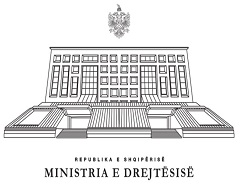 RUBRIKA 1:	TE DHENAT E APLIKANTIT:Emer -Atesi - Mbiemer:        ...............................................................................................................................................................Datelindja: ............................................................	Vendlindja: ..............................................................................Gjendja civile (i/e martuar-i/e ve-beqar-divorcuar): ...........................................................................................................................Shtetesia:  	..........................................................................................................................................................................Qëndrimi ne Shqiperi (me leje qëndrimi- i perkohshem): ..................................................................................................................  Nese nuk ka shtetesi shqiptare.Vendbanimi (Adresa) : .........................................................................................................................................................................	(Kodi postar/Qyteti/Shteti): ...................................................................................................................................................................Adresa për korrespondence: (nëse ështe e ndryshme nga me siper):.................................................................................................................................................................................................................................................................................................................Kontaktet:     Telefon: .................................................................................Email: ....................................................................................____________________________________________________________________________________________________________RUBRIKA 2:  VETEDEKLARIM I KATEGORIVE TE VECANTA TE PERFITUESITA beni pjese ne nje prej kategorive te vecanta te pefituesve te ndihmes juridike? Nese po, perzgjidhni me poshte kategorine ku beni pjese.Kategorite e vecanta:a) 	Viktime e dhunës në familje	               			 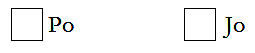 b) 	Viktime e abuzimit seksual dhe/ose trafikimit te qenieve njerezorec) 	Viktime e mitur dhe/ose ne konflikt me ligjin ç) 	Femije qe jeton ne institucionet e përkujdesit shoqërord) 	Femije nën kujdestari, qe kerkon te nise nje proces pa miratimin e kujdestarit ligjor dhe/ose kundër kujdestarit ligjor; dh) 	Person që përfiton nga pagesa për aftësinë e kufizuar, në përputhje me legjislacionin në fuqi për ndihmën dhe shërbimet shoqërore, duke përfshirë edhe personat që përfitojnë nga statusi i të verbrit; e) 	Person, nen trajtim të pavullnetshëm në nje nga institucionet e shërbimit të shëndetit mendor; ë) 	Person, nen trajtim vullnetar në institucionet e shërbimit të shëndetit mendor për sëmundjet e rënda mendore; f)	 Person, ndaj të cilit kërkohet heqja ose kufizimi i zotësisë për të vepruar; g) 	Person  te cilit i është hequr ose kufizuar zotësia për të vepruar, që kërkon të nise një proces kundër kujdestarit ligjor, për rifitimin e zotësisë për të vepruar, pa miratimin e kujdestarit ligjor; gj) 	Person i cili perfiton nga skemat e mbrojtjes sociale; h) 	Person  te cilit i është cenuar e drejta nëpërmjet një veprimi ose mosveprimi që përbën diskriminim, bazuar në vendimin e organit kompetent;RUBRIKA 3:   DEKLARIME   Ju lutem lexoni me vemendje perpara se te nenshkruani!Deklaroj se i gjithe informacioni qe kam vene ne dispozicion, permes ketij aplikimi, eshte i vertete dhe i sakte. Jam i informuar se perben shkelje ne kuptim te Nenit 32 te Ligjit Nr.111/2017 dhe te legjislacionit penal te Republikes se Shqiperise:Dhenia e nje informacioni/deklarimi te pasakte/ te pavertete;Dhenia e dokumentave false;Deklaroj dhe pranoj se, nese vertetohet pasaktesia / falsiteti i nje informacioni dhe/ose nje dokumenti, ndaj meje mund te ndermerren masat e nevojshme te pergjegjesise per cdo kosto te shkaktuar si rezultat i perfitimit pa te drejte te ndihmes juridike per shkak te pasaktesise/pavertetesise apo falsitetit te provuar. Konkretisht, permes ketij deklarimi, pranoj se ne rast pasaktesie dhe/ose falsiteti te nje informacioni ose dokumenti, do jem i detyruar te rimbursoj shpenzimet per avokatin qe ka ofruar ndihmen juridike si dhe cdo shpenzim apo kosto tjeter qe do te rezultoje nga perfitimi pa te drejte i ndihmes juridike falas.Deklaroj dhe pranoj se te gjitha te dhenat e vena ne dispozicion nga une, mund te verifikohen per efekt te saktesise, vertetesise dhe efektshmerise se tyre lidhur me aplikimin tim dhe se ky deklarim mund te sherbeje si autorizim per qendren/kliniken per te ndermarre cdo veprim me qellim verifikimin e te dhenave te ketij formulari.Deklaroj dhe pranoj se ne vijim do te informoj mbi cdo informacion shtese qe do te ndryshoje statusin tim si perfitues i ndihmes juridike falas.RUBRIKA 4: DOKUMENTACIONI SHOQERUESKy aplikim shoqerohet nga dokumentat si me poshte:A. 	Dokumenta Identifikimi te Aplikantit;................................................................................;................................................................................;................................................................................;................................................................................;B.	Dokumenta qe vertetojne statusin e kategorise se vacante:................................................................................;................................................................................;................................................................................;................................................................................;C. 	Dokumenta te tjera:................................................................................;................................................................................;................................................................................;................................................................................;Nenshkrimi i Aplikantit 					Nenshkrimi i punonjesit te klinikes/qendres:Z/Znj. _______________________________________	Z/Znj._________________________________________                         (emer-mbiemer-nenshkrim)                      		        (emer-mbiemer-nenshkrim)		Ne ____________ 		Date: __ __.__ __. 20__ __        		          (qyteti)	_________________________________________________________________________________________________________  Informacioni si me siper, do te trajtohet ne perputhje me Ligjin Nr.9887, date 10.03.2008 “Per Mbrojtjen e te Dhenave Personale dhe cdo disponim i ketyre te dhenave do te kryhet ne perputhje me Ligjin 119/2014 “Per te Drejten e Informimit”.